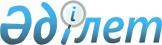 Об определении мест для размещения агитационных печатных материалов и предоставлении помещений кандидатам в депутаты районного маслихата для проведения встреч с избирателями на территории Аккайынского района
					
			Утративший силу
			
			
		
					Постановление акимата Аккайынского района Северо-Казахстанской области от 13 сентября 2016 года № 253. Зарегистрировано Департаментом юстиции Северо-Казахстанской области 11 октября 2016 года № 3902. Утратило силу постановлением акимата Аккайынского района Северо-Казахстанской области от 28 ноября 2016 года № 303      Сноска. Утратило силу постановлением акимата Аккайынского района Северо-Казахстанской области от 28.11.2016 № 303 (вводится в действие по истечении десяти календарных дней после дня его первого официального опубликования).

      В соответствии с пунктами 4, 6 статьи 28 Конституционного закона Республики Казахстан от 28 сентября 1995 года "О выборах в Республике Казахстан" акимат Аккайынского района Северо-Казахстанской области ПОСТАНОВЛЯЕТ:

      1. Определить совместно с Аккайынской районной избирательной комиссией (по согласованию) места для размещения агитационных печатных материалов для кандидатов в депутаты районного маслихата вместо выбывшего депутата по избирательному участку № 120 на территории Аккайынского района согласно приложению 1. 

      2. Предоставить на договорной основе кандидатам в депутаты районного маслихата вместо выбывшего депутата по избирательному участку № 120 помещения для проведения встреч с избирателями на территории Аккайынского района согласно приложению 2.

      3. Контроль за исполнением настоящего постановления возложить на руководителя аппарата акима Аккайынского района Северо-Казахстанской области Дюсембаеву М.Т. 

      4. Настоящее постановление вводится в действие по истечении десяти календарных дней после дня его первого официального опубликования и распространяется на отношения, возникшие с 05 октября 2016 года. 

 Места для размещения агитационных печатных материалов для кандидатов в депутаты районного маслихата на территории Аккайынского района  Помещения для проведения встреч с избирателями на территории Аккайынского района 
					© 2012. РГП на ПХВ «Институт законодательства и правовой информации Республики Казахстан» Министерства юстиции Республики Казахстан
				
      Аким района

Д. Байтулешов

      "СОГЛАСОВАНО" 
Председатель 
Аккайынской районной 
избирательной комиссии 
Северо-Казахстанской области 
Республики Казахстан
13 сентября 2016 года

О. Плищенко
Приложение 1 к постановлению акимата Аккайынского района Северо-Казахстанской области от 13 сентября 2016 года № 253 Наименование населенного пункта

Место размещения

Смирновский сельский округ 

Смирновский сельский округ 

село Смирново 

информационный стенд у здания магазина "Паллада"

Приложение 2 к постановлению акимата Аккайынского района Северо-Казахстанской области от 13 сентября 2016 года № 253Наименование населенного пункта

Место проведения встреч

село Смирново

в здании коммунального государственного учреждения "Смирновская средняя школа №1"

